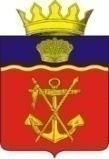 АДМИНИСТРАЦИЯКАЛАЧЁВСКОГО МУНИЦИПАЛЬНОГО РАЙОНАВОЛГОГРАДСКОЙ ОБЛАСТИПОСТАНОВЛЕНИЕот 07.12.2017 г. № 1260Об утверждении плана проведения плановых проверок физических лиц по осуществлению муниципального земельного контроля в отношении объектов земельных отношений, расположенных в границах сельских поселений входящих в состав Калачевского муниципального района Волгоградской области на 2018 годВ соответствии с Федеральным законом от 06 октября 2003 г. № 131-ФЗ "Об общих принципах организации местного самоуправления в Российской Федерации", статьей 72 Земельного кодекса Российской Федерации,  постановлением администрации Калачевского муниципального района Волгоградской области от 19.06.2017г № 619 «Об утверждении административного регламента исполнения муниципальной функции по осуществлению муниципального земельного  контроля в отношении объектов земельных отношений, расположенных в границах сельских поселений входящих в состав Калачевского муниципального района Волгоградской области», руководствуясь Уставом Калачевского муниципального района Волгоградской области п о с т а н о в л я ю:1. Утвердить план проведения плановых проверок физических лиц по осуществлению муниципального земельного контроля в отношении объектов земельных отношений, расположенных в границах сельских поселений входящих в состав Калачевского муниципального района Волгоградской области на 2018 год, согласно приложению.2. Настоящее постановление подлежит официальному опубликованию.3. Контроль исполнения настоящего постановления возложить на первого заместителя главы администрации Калачевского муниципального района Н.П. Земскову.Глава администрации Калачевского муниципального района                                        С.А. ТюринПриложение к постановлению Администрации Калачевского муниципального района Волгоградской области от 07.12.2017 № 1260ПЛАНпроведения плановых проверок физических лиц  по осуществлению муниципального земельного контроля на территории сельских  поселений Калачевского муниципального района Волгоградской области на 2018 год.№ п/пФамилия, имя, отчество физического лица,адрес его проживанияКадастровый номер, адрес проверяемого земельного участкаЦель проведения проверкиОснование проведения проверкиДата начала проведения проверкиСрок проведения плановой проверки, рабочих днейФорма проведения проверки (документарная/выездная, документарная и выездная)1Анпилова Любовь КирилловнаВолгоградская обл., Калачевский р-н,п. Ильевка, ул. Кирова 13534:09:020623:23Волгоградская обл., Калачевский р-н,п. Ильевка, ул. Кирова 135Проверка соблюдения земельного законодательства в соответствии со ст.72 Земельного кодекса РФП. 3.1.3.3 приложения к Постановлению АКМР ВО  от 19.06.2017  № 619Февраль20Выездная2Забарный Николай ИльичВолгоградская обл., Калачевский р-н, п. Береславка, дом № 40 кв. 4334:09:050407:25Волгоградская обл., Калачевский р-н, п. Береславка, ул. Рабочая, дом 1Проверка соблюдения земельного законодательства в соответствии со ст.72 Земельного кодекса РФП. 3.1.3.3 приложения к Постановлению АКМР ВО  от 19.06.2017  № 619Февраль20Выездная3Бурняшев Валентин КузьмичВолгоградская область, г. Волгоград,ул. Кузнецкая, дом № 69 кв. 2234:09:030703:11Волгоградская обл., Калачевский р-н, п. Прудбой,ул. Строительная, дом 4Проверка соблюдения земельного законодательства в соответствии со ст.72 Земельного кодекса РФП. 3.1.3.3 приложения к Постановлению АКМР ВО  от 19.06.2017  № 619Апрель20Выездная4Ничипоров Сергей ПетровичВолгоградская обл., Калачевский р-н, г. Калач-на-Дону, ул. Октябрьская, дом 10434:09:020410:36Волгоградская обл., Калачевский р-н,х. Камыши, пер. Березовый, 14Проверка соблюдения земельного законодательства в соответствии со ст.72 Земельного кодекса РФП. 3.1.3.3 приложения к Постановлению АКМР ВО  от 19.06.2017  № 619Апрель20Выездная5Арынич Владимир КонстантиновичВолгоградская обл., Калачевский р-н, п. Пятиморскул. Песчаная, дом № 7, кв. 1734:09:020601:25Волгоградская обл., Калачевский р-н, п. Пятиморск, ул. Озерная, 52Проверка соблюдения земельного законодательства в соответствии со ст.72 Земельного кодекса РФП. 3.1.3.3 приложения к Постановлению АКМР ВО  от 19.06.2017  № 619Апрель20Выездная6Чарыева Валентина ВитальевнаМосковская обл., г. Подольск, б-р 65 Летия Победы, дом № 16, кв. 10834:09:030712:11Волгоградская обл., Калачевский р-н,п. Прудбой, ул. Школьная, дом 4Проверка соблюдения земельного законодательства в соответствии со ст.72 Земельного кодекса РФП. 3.1.3.3 приложения к Постановлению АКМР ВО  от 19.06.2017  № 619Апрель20Выездная7Никулин Александр ВасильевичВолгоградская обл., Калачевский р-н, п. Береславка, дом № 35, кв. 7934:09:050407:22Волгоградская обл., Калачевский р-н, п. Береславка, ул. Рабочая, дом 3Проверка соблюдения земельного законодательства в соответствии со ст.72 Земельного кодекса РФП. 3.1.3.3 приложения к Постановлению АКМР ВО  от 19.06.2017  № 619Август20Выездная8Комаров Юрий НиколаевичВолгоградская обл., Калачевский р-н, п. Береславка, дом № 16, кв. 134:09:050308:2Волгоградская обл., Калачевский р-н, п. Береславка, ул. Дружбы, дом 84Проверка соблюдения земельного законодательства в соответствии со ст.72 Земельного кодекса РФП. 3.1.3.3 приложения к Постановлению АКМР ВО  от 19.06.2017  № 619Август20Выездная9Каледин Александр Леонидовичг. Санкт-Петербург, ул. Замшина, дом № 52, корпус № 2, кв. 7434:09:050104:7Волгоградская обл.,Калачевский р-н,п. Отделение № 2 совхоза «Волго-Дон», ул. Придорожная, № 4аПроверка соблюдения земельного законодательства в соответствии со ст.72 Земельного кодекса РФП. 3.1.3.3 приложения к Постановлению АКМР ВО  от 19.06.2017  № 619Ноябрь20Выездная10Дунаев Анатолий СтепановичВолгоградская обл., Калачевский р-н, с. Мариновка, ул. Коммунистическая, дом 21/2Дунаева Татьяна ИвановнаВолгоградская обл., Калачевский р-н, с. Мариновка34:09:030510:12Волгоградская обл.,Калачевский р-н, с. Мариновка, ул. Коммунистическая, дом 21/2Проверка соблюдения земельного законодательства в соответствии со ст.72 Земельного кодекса РФП. 3.1.3.3 приложения к Постановлению АКМР ВО  от 19.06.2017  № 619Ноябрь20Выездная